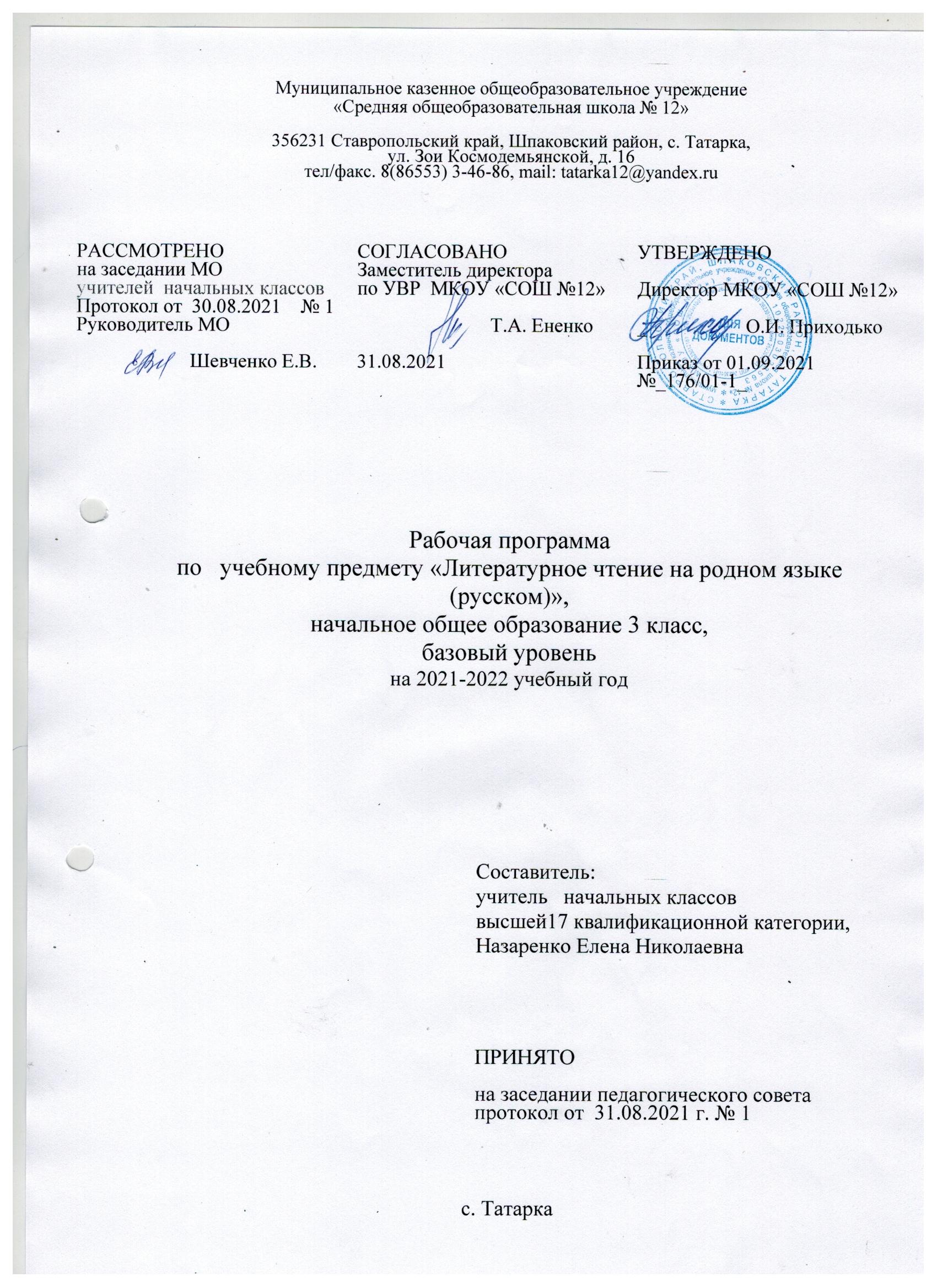 Пояснительная записка.Рабочая программа по родной литературе разработана на основе:Федерального Закона «Об образовании в РФ» (№ 273-ФЗ от 29.12.2012 года);Приказа Министерства образования и науки РФ от 6 октября 2009 года № 373
«Об утверждении и введении в действие федерального государственного образовательного стандарта начального общего образования»;Федерального закона Российской Федерации от 25 октября 1991 года. № 1807- I «О языках народов Российской Федерации» (в редакции Федерального закона от 2 июля 2013 года. № 185-ФЗ);«Требования к структуре основной образовательной программы начального общего образования». ФГОС начального общего образования. Приказ Министерства образования и науки от 06.10.2009 № 373;Методические рекомендации для руководящих и педагогических работников образовательных организаций Ставропольского края по организации образовательной деятельности в 2021/2022 учебном году;Требования основной образовательной программы начального общего образования МКОУ «СОШ № 12»;6.Учебный план МКОУ «СОШ № 12» на 2021 – 2022 учебный год.Рабочая программа по родной литературе разработана с учётом Примерной программы начального общего образования по родной литературе и авторской программы автора Н.Ф.Виноградова, УМК «Школа XXI 21 века». Программа для общеобразовательных учреждений. Начальные классы (1-4). Москва. Просвещение, 2014 год.  Рабочая программа ориентирована на учебник:Литературное чтение: 1-4 классы/ Л.А.Ефросинина, М.И. Оморокова. -М.: Вентана-Граф,2012.Согласно учебному плану и в соответствии с календарным графиком МКОУ СОШ №12  на 2021-2022 учебный год, расписанием учебных занятий МКОУ СОШ №12 в условиях  пятидневной  рабочей  недели  рабочая программа составлена на 17 часов.Планируемые результаты изучения учебного предмета.Личностные результатыУ обучающегося будут сформированы:   - внутренняя позиция школьника на уровне положительного отношения к уроку литературного чтения и к процессу чтения, ориентация на содержательные моменты школьной действительности;- мотивация обращения к художественной книге как источнику эстетического наслаждения; мотивация обращения к справочной и энциклопедической литературы как источнику получения информации;- первоначальные представления о нравственных понятиях (поступок, честность, верность слову), отраженных в литературных произведениях;- умение отвечать на вопросы «Что значит поступать по совести, жить по совести, жить с чистой совестью?»;- умение самостоятельно понимать поступки героев произведения; соотносить поступки героев с реальными жизненными ситуациями; делать свой нравственный выбор;- способность к самооценке своей работы на основе самостоятельно выбранных критериев или образца;Метапредметные результатыРегулятивные УУДОбучающийся научится:- самостоятельно формулировать тему и цели урока; - самостоятельно формулировать систему вопросов, рассматриваемую на уроке;- составлять план решения вопросов совместно с учителем;- работать в соответствии с заявленным планом;- корректировать свою деятельность в соответствии с возможно допущенными ошибками;- в диалоге с учителем вырабатывать критерии оценки и определять степень успешности выполнения задания;Обучающийся получит возможность научиться:– осуществлять планирование своей и коллективной деятельности на основе осознаваемых целей; – корректировать свои действия с учетом поставленных задач; – работать с учебником, хрестоматией и дополнительной литературой во внеурочное время; – проявлять инициативу при ответе на вопросы и при выполнении заданий; – адекватно оценивать действия окружающих и свои действия;Познавательные УУДОбучающийся научится:- осуществлять поиск необходимой информации для выполнения учебных заданий с использованием учебной и справочной литературы;- устанавливать причинно-следственные связи в тексте; пересказывать; создавать собственное высказывание по аналогии;- проводить сравнение, классификацию по заданным критериям;- находить необходимые слова в тексте; на основе опорных слов составлять свое высказывание;- самостоятельно составлять план к прочитанному или прослушанному произведению; на основе плана рассказывать о героях, событии;Обучающийся получит возможность научиться:– пересказывать небольшие по объему и разные по жанру тексты, формулировать выводы; – участвовать в обсуждении содержания и основной мысли текста; – ориентироваться в словарях и справочниках, в контролируемом пространстве Интернета; – проявлять инициативу в поиске дополнительной информации; – создавать художественные тексты разных жанров в устной и письменной форме; – понимать структуру построения рассуждения;Коммуникативные УУДОбучающийся научится:- составлять высказывания под руководством учителя в устной и письменной форме;- владеть монологической и диалогической формой речи;- высказывать и обосновывать свою точку зрения;- слушать и слышать других, пытаться принимать иную точку зрения, быть готовым корректировать свою точку зрения;- строить понятные для партнера (собеседника) высказывания;- договариваться и приходить к общему решению в совместной деятельности;Обучающийся получит возможность научиться:– выражать свое мнение о явлениях жизни, отраженных в литературных произведениях; – уважать мнение собеседников; – принимать участие в подготовке и проведении спектаклей; – проявлять инициативу и самостоятельность в построении коммуникации; – контролировать свои действия в коллективной работе; – оценивать групповую работу и результаты коллективной деятельности;Предметные результаты- понимание родной литературы как одной из основных национально - культурных ценностей народа, как особого способа познания жизни, как явления национальной и мировой культуры, средства сохранения и передачи нравственных ценностей и традиций; - осознание значимости чтения на родном языке для личного развития; формирование представлений о мире, национальной истории и культуре, первоначальных этических представлений, понятий о добре и зле, нравственности; формирование потребности в систематическом чтении на родном языке как средстве познания себя и мира; обеспечение культурной самоидентификации; - использование разных видов чтения (ознакомительное, изучающее, выборочное, поисковое); умение осознанно воспринимать и оценивать содержание и специфику различных текстов, участвовать в их обсуждении, давать и обосновывать нравственную оценку поступков героев; - достижение необходимого для продолжения образования уровня читательской компетентности, общего речевого развития, то есть овладение техникой чтения вслух и про себя, элементарными приемами интерпретации, анализа и преобразования художественных, научно-популярных и учебных текстов с использованием элементарных литературоведческих понятий; - осознание коммуникативно-эстетических возможностей родного языка на основе изучения выдающихся произведений культуры своего народа, умение самостоятельно выбирать интересующую литературу; пользоваться справочными источниками для понимания и получения дополнительной информации. Обучающийся научится: – осознавать значимость чтения для дальнейшего обучения, саморазвития; воспринимать чтение как источник эстетического, нравственного, познавательного опыта; понимать цель чтения: удовлетворение читательского интереса и приобретение опыта чтения, поиск фактов и суждений, аргументации, иной информации; – прогнозировать содержание текста художественного произведения по заголовку, автору, жанру и осознавать цель чтения; – читать со скоростью, позволяющей понимать смысл прочитанного произведения; – различать на практическом уровне виды текстов (художественный, учебный, справочный), опираясь на особенности каждого вида текста; – читать (вслух) выразительно доступные для данного возраста прозаические произведения и декламировать стихотворные произведения после предварительной подготовки; – использовать различные виды чтения: изучающее, выборочное, ознакомительное, выборочное поисковое, выборочное просмотровое в соответствии с целью чтения (для всех видов текстов); – ориентироваться в содержании художественного, учебного и научно-популярного текста, понимать его смысл (при чтении вслух и про себя, при прослушивании): – для художественных текстов: определять главную мысль и героев произведения; воспроизводить в воображении словесные художественные образы и картины жизни, изображенные автором; этически оценивать поступки персонажей, формировать свое отношение к героям произведения; определять  основные события и устанавливать их последовательность; озаглавливать текст, передавая в заголовке главную мысль текста; находить в тексте требуемую информацию (конкретные сведения, факты, описания), заданную в явном виде; задавать вопросы по содержанию произведения и отвечать на них, подтверждая ответ примерами из текста; объяснять значение слова с опорой на контекст, с использованием словарей и другой справочной литературы; – для научно-популярных текстов: определять основное содержание текста; озаглавливать текст, в краткой форме отражая в названии основное содержание текста; находить в тексте требуемую информацию (конкретные сведения, факты, описания явлений, процессов), заданную в явном виде; задавать вопросы по содержанию текста и отвечать на них, подтверждая ответ примерами из текста; объяснять значение слова с опорой на контекст, с использованием  словарей и другой справочной литературы; – использовать простейшие приемы анализа различных видов текстов: – для художественных текстов: устанавливать взаимосвязь между событиями, фактами, поступками (мотивы, последствия), мыслями, чувствами героев, опираясь на содержание текста; – для научно-популярных текстов: устанавливать взаимосвязь между отдельными фактами, событиями, явлениями, описаниями, процессами и между  отдельными частями текста, опираясь на его содержание; – использовать различные формы интерпретации содержания текстов: для художественных текстов: формулировать простые выводы, основываясь на содержании текста; составлять характеристику персонажа; интерпретировать текст, опираясь на некоторые его жанровые, структурные, языковые особенности; устанавливать связи, отношения, не высказанные в тексте напрямую, например, соотносить ситуацию и поступки героев, объяснять (пояснять) поступки героев, опираясь на содержание текста; – для научно-популярных текстов: формулировать простые выводы, основываясь на тексте; устанавливать связи, отношения, не высказанные в тексте напрямую, например, объяснять явления природы, пояснять описываемые события, соотнося их с содержанием текста; – ориентироваться в нравственном содержании прочитанного, самостоятельно делать выводы, соотносить поступки героев с нравственными нормами (только для художественных текстов); – различать на практическом уровне виды текстов (художественный и научно - популярный), опираясь на особенности каждого вида текста (для всех видов текстов); – передавать содержание прочитанного или прослушанного с учетом специфики текста в виде пересказа (полного или краткого) (для всех видов текстов); – участвовать в обсуждении прослушанного  прочитанного текста (задавать вопросы, высказывать и обосновывать собственное мнение, соблюдая правила речевого этикета и правила работы в группе), опираясь на текст или собственный опыт (для всех видов текстов).Содержание учебного предмета, курса.«Книги - мои друзья» – 3 часа Основные понятия раздела: книжная мудрость, печатная книга.  Наставления детям Владимира Мономаха. Б. Горбачевский  «Первопечатник Иван Фёдоров». Первая азбука Ивана Фёдорова.  Наставления Библии. «Жизнь дана на добрые дела» - 3 часаОсновные понятия раздела: поступок, честность, верность слову. В. И. Даль. Пословицы и поговорки  русского народа. М. Зощенко. Не надо врать. Притчи.«Волшебная сказка» - 5 часовОсновные понятия раздела: народные сказки, присказка, сказочные предметы. Русская народная сказка « Иван – Царевич и серый волк».  Русская народная сказка «Летучий корабль».  Русская народная сказка «Морозко». Русская народная сказка «Белая уточка». Русская народная сказка «По щучьему веленью».    «Картины русской природы» - 6 часовОсновные понятия раздела: наблюдение, пейзаж, средства художественной выразительности.  Н.Некрасов «Славная осень». М.Пришвин «Осинкам холодно». Ф.Тютчев «Листья». Основные понятия раздела: творчество, стихотворение, рассказ, настроение. С.Есенин «С добрым утром!» О.Высотская «Одуванчик». З.Александрова «Одуванчик». Саша Чёрный «Летом». А.Рылов «Зелёный шум». Тематическое планирование.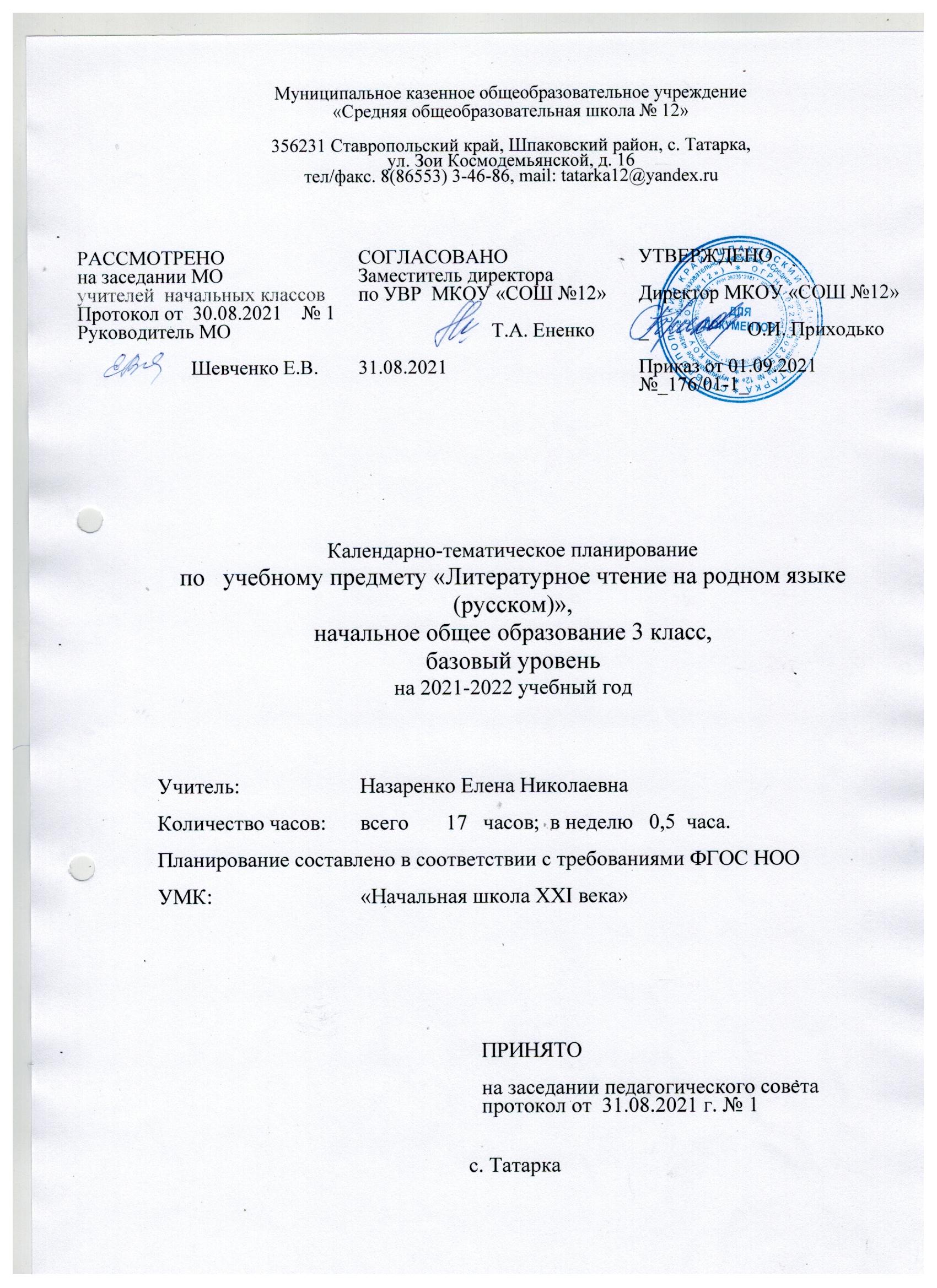 Рабочая программа по   учебному предмету «Литературное чтение на родном языке (русском)», начальное общее образование 3 класс, базовый уровень на 2021-2022 учебный год№ п/пНаименование раздела, темыВсего часов1Книги - мои друзья.3 ч2Жизнь дана на добрые дела.3 ч3Волшебная сказка.5 ч4Картины русской  природы.6  чИтого:17 ч№Наименование раздела, темыКол-во часов  в год раздела/темыДатаДата№Наименование раздела, темыКол-во часов  в год раздела/темыпланфакт«Книги – мои друзья» - 3 часа«Книги – мои друзья» - 3 часа«Книги – мои друзья» - 3 часа«Книги – мои друзья» - 3 часа«Книги – мои друзья» - 3 часа«Книги – мои друзья» - 3 часа1Вводный урок. Основные понятия раздела: книжная мудрость, печатная книга. Наставления  В.Мономаха.12Б. Горбачевский.  Первопечатник Иван Фёдоров.13Первая азбука Ивана Фёдорова.  Наставления Библии.1«Жизнь дана на добрые дела» - 3 часа«Жизнь дана на добрые дела» - 3 часа«Жизнь дана на добрые дела» - 3 часа«Жизнь дана на добрые дела» - 3 часа«Жизнь дана на добрые дела» - 3 часа«Жизнь дана на добрые дела» - 3 часа4В. И. Даль. Пословицы и поговорки  русского народа.15М. Зощенко «Не надо врать». Смысл поступка.16Притчи.17Русская народная сказка «Иван – Царевич и серый волк».  Особенности волшебной сказки.18Русская народная  сказка «Летучий корабль».  Особенности волшебной сказки.19Русская сказка «Морозко». Характеристика героев сказки.110Русская  народная сказка «Белая уточка». Смысл сказки.111Русская народная сказка «По щучьему веленью». Инсценировка.1«Картины русской природы» - 6 часов«Картины русской природы» - 6 часов«Картины русской природы» - 6 часов«Картины русской природы» - 6 часов«Картины русской природы» - 6 часов«Картины русской природы» - 6 часов12Н.Некрасов «Славная осень». Средства художественной выразительности: сравнение.113М.Пришвин «Осинкам холодно». Приём олицетворения как средство создания образа.114Ф.Тютчев «Листья». Контраст как средство создания образа.115С.Есенин «С добрым утром!» Выразительное чтение стихотворения.116О.Высотская «Одуванчик». З.Александрова «Одуванчик». Сравнение образов117Саша Чёрный «Летом».  А.Рылов «Зелёный шум». Сравнение произведений литературы и живописи.Тестирование1Итого:17 ч